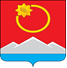 АДМИНИСТРАЦИЯ ТЕНЬКИНСКОГО ГОРОДСКОГО ОКРУГАМАГАДАНСКОЙ ОБЛАСТИП О С Т А Н О В Л Е Н И Е        01.04.2020 № 91-па                 п. Усть-ОмчугО ликвидации муниципального унитарного предприятия«Омчакжилкомуслуги» муниципального образования «Тенькинский городской округ» Магаданской областиРуководствуясь статьей 61 Гражданского кодекса Российской Федерации, Федеральным законом от 14 ноября 2002 г. № 161-ФЗ «О государственных и муниципальных унитарных предприятиях», Федеральным законом от 06 октября 2003 года № 131-ФЗ «Об общих принципах организации местного самоуправления в Российской Федерации», Уставом муниципального унитарного предприятия «Омчакжилкомуслуги» муниципального образования «Тенькинский городской округ» Магаданской области, администрация Тенькинского городского округа Магаданской области п о с т а н о в л я е т:Ликвидировать муниципальное унитарное предприятие «Омчакжилкомуслуги» муниципального образования «Тенькинский городской округ» Магаданской области (ОГРН  1064911004773, ИНН 4906060260) (далее – МУП «ОЖКУ») в добровольном порядке.Установить сроки ликвидации МУП «ОЖКУ» в соответствии со ст. 63, 64 Гражданского кодекса Российской Федерации, до 01 июля 2020 года.Утвердить Ликвидатором и передать полномочия по управлению МУП «ОЖКУ» - Абдалимова Рустама Абдувалиевича.Ликвидатору выполнить все необходимые ликвидационные мероприятия в отношении МУП «ОЖКУ» в соответствии с действующим законодательством, в том числе:Направить, в течение трех рабочих дней после даты подписания настоящего постановления, сведения о ликвидации МУП «ОЖКУ» в добровольном порядке, в уполномоченный государственный орган, осуществляющий государственную регистрацию юридических лиц, для внесения в единый государственный реестр юридических лиц записи о том, что юридическое лицо находится в процессе ликвидации.Обеспечить публикацию информации о ликвидации МУП «ОЖКУ» в порядке и сроках заявления требований кредиторами в средства массовой информации, в том числе специализированное издание «Вестник государственной регистрации» и других средствах массовой информации муниципального образования «Тенькинский городской округ» Магаданской области.Принять меры к выявлению кредиторов и получению дебиторской задолженности.Провести инвентаризацию имущества МУП «ОЖКУ» в 30-дневный срок со дня подписания настоящего постановления.Разработать план ликвидации МУП «ОЖКУ». Провести инвентаризацию материальных остатков и финансовых задолженностей, как кредиторской, так и дебиторской.Провести мероприятия по ликвидации сумм задолженности (погашение и взыскание).Передать по окончании ликвидации денежные средства и иное имущество МУП «ОЖКУ», включая выручку от реализации имущества при ликвидации, после расчетов с кредиторами и дебиторами, в муниципальную казну муниципального образования «Тенькинский городской округ» Магаданской области.При недостатке имеющихся средств, для расчета с кредиторами, оформить заявление в Арбитражный суд Магаданской области о признании МУП «ОЖКУ» банкротом.Передать документы по личному составу и документы постоянного хранения МУП «ОЖКУ» в архив в установленном законодательством порядке в 5-дневный срок со дня утверждения ликвидационного баланса.В установленные законодательством сроки подготовить и представить в налоговую службу промежуточный, а затем окончательный ликвидационный баланс. Оплатить необходимые государственные пошлины и получить свидетельства о прекращении существования МУП «ОЖКУ».Передать по окончании ликвидации, свидетельства о прекращении существования предприятия в администрацию Тенькинского городского округа Магаданской области.Зарегистрировать сведения о ликвидации  МУП «ОЖКУ» в налоговом органе в установленном законом Российской Федерации порядке и сроки.Расходы, связанные с реализацией мероприятий и обеспечением гарантий работникам МУП «ОЖКУ», осуществляются в соответствии с действующим законодательством Российской Федерации, за счет имущества МУП «ОЖКУ».Контроль за исполнением настоящего постановления оставляю за собой.Настоящее постановление вступает в силу с момента подписания и  подлежит официальному опубликованию (обнародованию).Глава Тенькинского городского округа                                  Д.А. Ревутский                                        